Person Specification for Teacher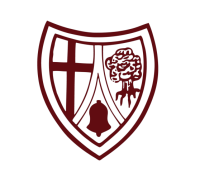 We are looking for a successful candidate who demonstrates a range of the following attributes:A good/outstanding teacher with experience of teaching in the Primary Phase, specifically EYFS and KS1The ability to teach children with varying abilities and needsA precise knowledge of teaching high quality maths and literacyA passion for teaching and learning and a desire to promote pupil progress and developmentA sense of humourGood organisational skillsA warm rapport with childrenA high level of motivation, enthusiasm and a positive attitudeA sound knowledge and understanding of the National Curriculum and EYFS FrameworkAn interest in professional developmentA commitment to assessment for learning A sound knowledge and understanding of computing and how to engage pupils in this curriculum areaGood interpersonal skills enabling effective communication with parents, children and colleaguesThe ability to delegate purposeful tasks to other adults in the classroomAn awareness of the SEN code of practice and how this impacts on the children in your class, both specific learning difficulties, additional educational needs and gifted/talented pupilsA desire to work in a Church of England school that celebrates its Christian ethosAbility to teach lessons which contain the 6 core features outlined belowA commitment to safeguarding and pupil welfareAll lessons at Holy Cross CEP have 6 core featuresPaceThe children are actively learning for the maximum amount of time.Introductions are not too long and always engage the children.Differentiation / pitchThere are a minimum of three levels of work.The work is a challenge but not so hard they fail.The introduction may be split to allow more able and less able to work at the appropriate level.Information from marking and the children’s levels is used accurately.Pupils engage in meaningful self-assessment.Behaviour / engagementThe children are on task – no one is messing around or passively disengaging.The lessons are interactive, fun and motivate the children.All the pupils’ learning styles are catered for.Pupils know what they are learningClear success criteria that are broken down into achievable steps and written as a Learning Label.The children know how to be successful from clear well thought out explanations and teacher modelling.Quality questioningOpen and closed questions.Questions that respond to pupils’ needs.Questions that challenge.Questions that support.Questions that are inclusive.ProgressAll children must be able to show that they are better at something by the end of the lesson. This means that a careful eye must be kept on all groups by the teacher and TA. Time must be allocated to guided groups to ensure pupils receive focused teaching and progress in their learning.Pupils’ books evidence that they can improve their work and opportunities are planned for this to happen.